Verzoekschrift beroep tegen een administratieve sanctie 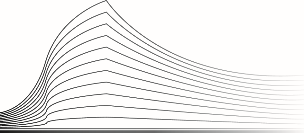 Je gegevens:De verzoekende partij wenst beroep in te stellen tegen de beslissing nr. ……………………………………………. (referentienummer van de bestreden beslissing) genomen op ……………………………..……………………………………………. (datum) door …………………………………………………………………………………………………………………………………………….. (instantie), met adres  te ……………………………………………………………………………………………………………………………………………………………………………………………………………………………….…………………………………………….………………………………………. (adres van de instantie), waarbij: een administratieve geldboete van € ………………………………………………………………………………………………………….. werd opgelegd in uitvoering van de wet van 24 juni 2013 betreffende de gemeentelijke administratieve sancties. een administratieve geldboete van € …………………………………………………………………………………………………………………. en/of een administratief stadionverbod voor een duur van …………………………………………………………………………………… werd opgelegd in uitvoering van de wet van 21 december 1998 betreffende de veiligheid bij voetbalwedstrijden. een administratieve geldboete van de NMBS van € ……………………………………………………………………………………………. werd opgelegd in uitvoering van de wet van 27 april 2018 op de politie van de spoorwegen. een administratieve geldboete van € …………………………………………………………………………………………………………………. werd opgelegd in het kader van de LEZ-reglementering (een lage-emissiezone). een andere sanctie werd opgelegd (te verduidelijken): ……………………………………………………………………………………………Deze beslissing werd de verzoekende partij ter kennis gebracht op ……………………………………………………………… (datum).Motiveer* waarom je beroep aantekent:* De motivering moet gebeuren in de taal van de rechtbank. Als je een andere taal hanteert, dan is je verzoekschrift ongeldig. Het is aangewezen om alle nuttige stukken die je bezit, zoals een kopie van de bestreden beslissing, andere documenten, foto’s en getuigenverklaringen bij dit verzoekschrift te voegen.……………………………………………………………………………………………………………………………………………………………………………………………………………………………………………………………………………………………………………………………………………………………………………………………………………………………………………………………………………………………………………………………………………………………………………………………………………………………………………………………………………………………………………………………………………………………………………………………………………………………………………………………………………………………………………………………Je moet een bijdrage voor het Begrotingsfonds voor de juridische tweedelijnsbijstand (maart 2024: € 24,00) betalen. Zonder betaling van deze bijdrage wordt de zaak niet ingeschreven en behandeld.Datum: …………………………………………….	Handtekening:  Natuurlijk persoonNaam: ………………............................................................Voornaam: ......................................................................Rijksregisternummer: ………….……...................................Geboortedatum: …………………………………………………………E-mailadres: ………………………………………………………………..Domicilieadres: …………………………………………….…………………………………………………………………………………………………………………………….……………………………………………………………………………………. RechtspersoonNaam: ……………………………….………………….…………………….Rechtsvorm: …………………………..…………………………………..Ondernemingsnummer: ………………………………………….….E-mailadres: ………………………………………………………………..Adres van de maatschappelijke zetel: ……………………………………………………..……………………………..…………………………………………………………………………………….…………………………………………………………………………………….Vertegenwoordigd door:  ….…………….……………………....…in de hoedanigheid van: ………….………………………………….  …………………………………………………………………………………….DISCLAIMERDe rechtbank geeft via haar website enkel informatie. Dit formulier kan je verder op weg helpen in de gerechtelijke procedure.Wie het invult en gebruikt, doet dat evenwel op eigen verantwoordelijkheid. De rechter en de griffie mogen geen juridisch advies geven. Bij de minste twijfel raden we je aan een beroep te doen op een gespecialiseerd persoon, zoals een advocaat. Voor gratis juridische eerstelijnshulp kan je onder meer terecht bij een Commissie voor Juridische Bijstand (CJB).